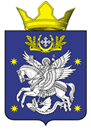 АДМИНИСТРАЦИЯ ДОБРИНСКОГО СЕЛЬСКОГО ПОСЕЛЕНИЯУРЮПИНСКОГО МУНИЦИПАЛЬНОГО РАЙОНАВОЛГОГРАДСКОЙ ОБЛАСТИПОСТАНОВЛЕНИЕ     от  22.12.2023г.               	                                                                                   № 55Об утверждении изменений
        в проектную документациюВ соответствии со статьей 48 Градостроительного кодекса Российской Федерации, положительным заключением экспертизы Государственного автономного учреждения Волгоградской области «Управление государственной экспертизы проектов» объекта «Реконструкция системы водоснабжения ст. Добринка Урюпинский район Волгоградской области. 1 этап»ПОСТАНОВЛЯЮ:1.Утвердить следующие изменения:Исключить обработку дорожного покрытия дорожной эмульсией.Исключить устройство бетонного возвышения на опорах ограждения.Откорректировать конструктив фундамента трансформаторной подстанции, а именно установку подстанции шкафного типа на 3 пасынка.Внести изменение в конструкцию тропы наряда, а именно толщина песчаного слоя 20 см., толщина щебеночного слоя  с расклинцовкой 20см.Изменить толщину сендвич панелей, стеновой принять 100 мм., кровельный 150 мм.Откорректировать расположение помещений проходной.Исключить бортовой камень на территории площадки скважины №9756.Заменить в проходной потолок из гипсокартона на потолок о системе амстронг.Откорректировать расположение опор ЛЭП на территории площадки скважины № 9756.Исключить проводку кабеля для питания насоса скважины, по причине отсутствия щита управления и насоса на скважине № 9756.Заменить стальной  трубопровод водоснабжения насосной станции 2-го подъема на ПЭ трубу соответствующего диаметра, а именно ст.114х4 на ПЭ100 SDR17 диаметром 110х6,6мм, ст. д.32 на ПЭ 40.Расходомер ультразвуковой двухканальный US800-23 заменить на СТВХ Ду. 100. Заменить дренажный насос для откачки воды приямка насосной станции. Исключить водяное отопление проходной, заменив его на применение электрических конвекторов с термостатом. Откорректировать трассировку труб водоснабжения, водоотведения проходной, заменить материал труб. Электрический конвектор Nobo с термостатом заменить на  конвектор с термостатом. Внести корректировки в систему вентиляции насосной станции 2 подьема  в части изменения поставщика оборудования, а также конструктива. Исключить установку сплит систем. Изменить конструкцию вентиляционных систем проходной. Откорректировать расположение, высотные отметки и конструктив колодцев системы водоснабжения В7,В1 наружного трубопровода, а также трассировку труб. Откорректировать расположение, высотные отметки и конструктив колодцев системы водоснабжения, водоотведения внутриплощадочных систем, а также трассировку труб. Исключить керамогранитную плитку на крыльцах проходной. Исключить отделку гипсокартоном внутренней части наружных стен. Изменить толщину керамогранитной плитки отделки пола проходной с 9мм на 8мм. Откорректировать конструктив пола проходной. Откорректировать размеры и конструктив оконных и дверных проемов проходной. Заменить материал колодезных люков с чугуна на полимерпесчаные. Исключить отделку крылец входа насосной станции керамогранитом. Уточнить конструктив внутренних и наружных проемов насосной станции. Исключить покраску окон и дверей проходной и насосной станции. Откорректировать размеры пьедестала под насосную установку насосной станции 2 подьема. Внести коррективы в отделку цоколя проходной. Откорректировать размеры ворот на площадке скважины и основной площадке. Уточнить применяемость материала (колючей) проволоки для устройства внутреннего и наружного ограждения. Откорректировать объемы применения сэндвич панелей здания проходной и доборных элементов. Откорректировать применяемый материал для крепления оборудования насосной станции к фундаменту. Откорректировать устройство молниезащиты насосной станции. Внести изменения в схему наружных электрических сетей 0,4 кВ, наружного электроосвещения площадки ВОС, станции очистки питьевой воды. Внести изменения в систему электроснабжения, электроосвещения здания проходной. Внести изменения в систему электроснабжения, электроосвещения здания насосной станции. Внести изменения в трассировку сетей связи (видеонаблюдения, пожаротушения, охранной сигнализации), а также применяемые материалы. Внести изменения в трассировку кабелей автоматизации технологических процессов площадки ВОС, а также применяемые материалы.проектной документации по объекту «Реконструкция системы водоснабжения ст. Добринка Урюпинский район Волгоградской области. 1 этап» без изменения сметной стоимости строительства.2.  Опубликовать настоящее постановление  в подразделе «Добринское сельское поселение» раздела «Административное деление» официального сайта  администрации Урюпинского  муниципального  района Волгоградской области (www.umr34.ru).Глава Добринскогосельского поселения                                                                      А.Ю. Бондаренко 